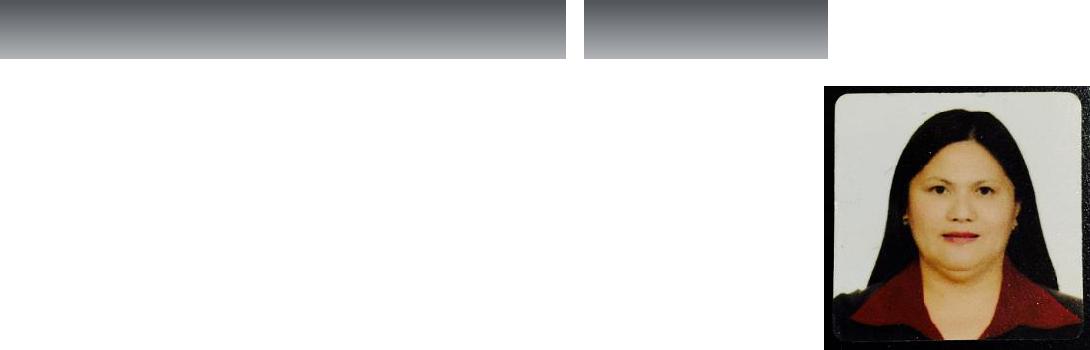 Qualification: Bachelor of Science in Business AdministrationMajor in Marketing (1992-1997)Email: mira.335772@2freemail.com SUMMARY OF EXPERIENCEResourceful Call Center Representative who consistently meets and exceeds productivity goals. Proven capacity to troubleshoot issues to resolve issues quickly. Maintains a high level of professionalism, patience and efficiency to minimize customer dissatisfaction and increase customer loyalty.SKILLSComputer LiterateCustomer focused & Attention to detailsProblem solverCritical ThinkingReading comprehensionClose Listening & Proficient mathematically abilityNegotiation & Persuasion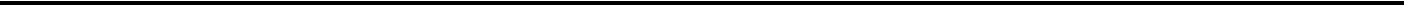 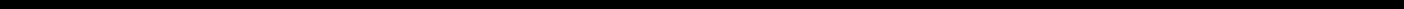 WORK EXPERIENCESimply Posh Ladies Salon & Beauty SpaAdministrative SupervisorDubai U.A.ESeptember 2015 – PresentKey Responsibilities:Maintained an updated schedule of all appointments.Handled any cancellations or rescheduling requests.Maintained an inventory of available supplies.Resolved guest complaints or issues.Analyzed weekly and monthly revenues and appointment bookings.Ordered new products and supplies as needed.Assisted with customer services including haircuts perms and shampooing.1 | P a g e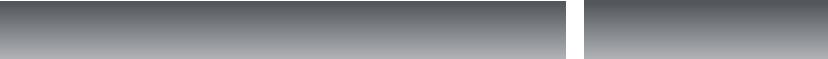 Worked with owner to develop marketing and promotional strategies.Tracked available inventory and reordered supplies and products.Established long-term client relationships that increased business and developed additional opportunities through referrals and networking.CyberCity TeleserviceCall Center RepresentativeClark, PampangaPhilippines2008 –2015Key Responsibilities:Inbound, Outbound, Customer Service collection.Collected customer feedback and made process changes to exceed customer satisfaction goals.Sales oriented.Troubleshooting.Problem solver.Trainer.People Person.Service to support.Cindys Bakery and RestaurantStore Manager/ Area ManagerTibag TarlacPhilippines1997 – 2007Key Responsibilities:Trained new employees and conduct company product orientation.Sales oriented.People Management.Calculate and Transmit monthly sales performance.Monthly financial report – managers’ monthly report.Marketing promotions.PERSONAL INFORMATIONName:Mira VISA STATUS: EmployedNATIONALITY: FilipinoCIVIL STATUS: SingleRELIGION: CatholicLANGUAGES: Filipino, English2 | P a g e